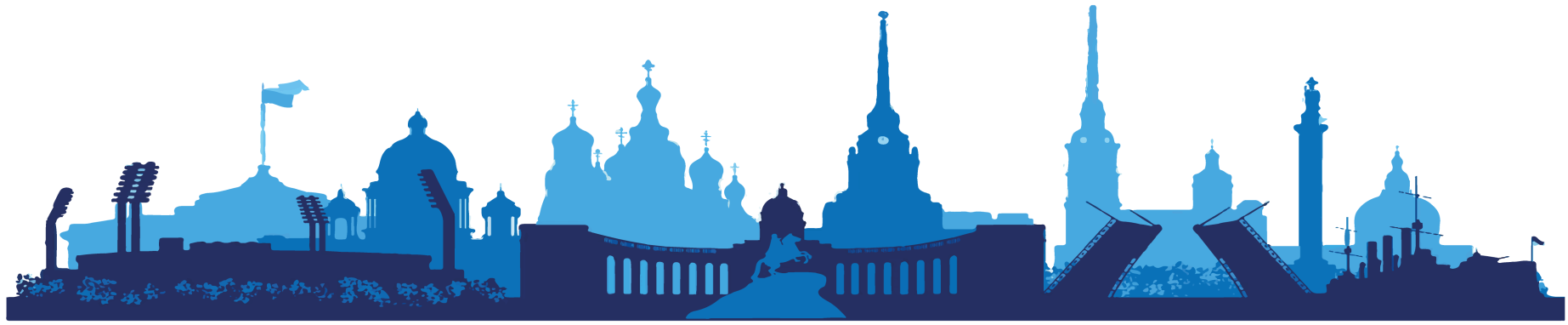 ООО ТК «СЕЛЕНА» оставляет за собой право изменять порядок и время проведения экскурсий, а так же замена их на равноценные!Туристам необходимо иметь с собой: паспорт/свидетельство о рождении, полис ОМС Стоимость тура на 1 человека при размещении в 2-х местном номере смарт  «Катарина Гранд Палас Отель» 4* - 17 950  руб. Стоимость тура на 1 человека при размещении в 2-х местном номере эконом «Русь» 4* - 16 200  руб. 1 день1 деньВы приезжаете в гостиницу самостоятельно.Трансфер до гостиницы предоставляется за дополнительную плату и бронируется заранееГарантированное размещение в гостинице после 14.00. Свои вещи Вы можете оставить бесплатно в комнате багажа гостиницы.С 15:00 В холле гостиницы Вас встречает представитель фирмы. Он ответит на все интересующие Вас вопросы, выдаст уточненные программы тура и предложит дополнительные экскурсии, которые Вы можете приобрести по желанию.1:00Встреча с экскурсоводом в холле гостиницы проживания.Экскурсия «Подвигу твоему, Ленинград!» с посещением Пискаревского мемориала
Экскурсия посвящена самому тяжелому периоду в истории города – 900-дневной ленинградской блокаде. Многие здания до сих пор хранят воспоминания о страшных бомбежках и артобстрелах.
Побывав на Пискаревском мемориале, Вы почтите память героев и увидите, какую огромную цену заплатили ленинградцы за свободу своего прекрасного города. Вечный огонь на верхней террасе Пискаревского мемориала горит в память обо всех жертвах блокады и героических защитниках города.Салют с теплохода на День Победы*
Это будет незабываемый вечер в объятьях Невы! Во время водной прогулки Вы насладитесь великолепными панорамами вечернего Санкт-Петербурга, увидите силуэты зданий, шпили и купола на фоне вечернего неба. Кульминацией программы станет праздничный салют, расцветающий в небе над Невой. Салютный дивизион Северо-Западного военного округа готовит великолепное зрелище, которое лучше всего видно с борта теплохода. У стен Петропавловской крепости, прямо над Вами, распустятся красочные «цветы» салютов. Сверкая и отражаясь в водах Невы, они ярко озарят весь город: корабли, людей на набережных, дворцы, соборы, горящие факелы на Ростральных колоннах.Место окончания программы: причал, центр города. Самостоятельное возвращение в отель.
Продолжительность программы: ~6 часов
*Праздничный Салют может быть отменен по независящим от нашей компании причинам.2 день2 деньЗавтрак в гостинице. 09:00Встреча с экскурсоводом в холле гостиницы.Автобусная экскурсия в Петергоф и Кронштадт
Экскурсия познакомит вас сразу с двумя пригородами, возникшими вместе с Петербургом в начале XVIII века по воле царя Петра: это бывшая загородная императорская резиденция Петергоф, известная на весь мир своими многочисленными фонтанами, и город-крепость Кронштадт, который по праву можно считать колыбелью русского военно-морского флота.Автобусно-пешеходная экскурсия по Кронштадту
Вы увидите военные корабли, стоящие в гавани, старинный Петровский док, предназначенный для ремонта и оснастки кораблей и побываете на Якорной площади, где располагается величественный Морской собор.Посещение Никольского Морского собора
Морской собор в Кронштадте, освященный в честь святителя Николая Чудотворца, это главный военно-морской храм русских моряков. Он был построен в начале XX века как храм-памятник всем морякам, погибшим за Отечество. Вы побываете в Никольском Морском соборе, где познакомитесь с его уникальным внутренним убранством и морскими реликвиями.Посещение музейно-исторического парка «Остров Фортов»
Это первый и самый большой в России парк, посвящённый военно-морскому флоту. На площади в 9 га располагается несколько тематических площадок. Вы сможете прогуляться по Аллее героев российского флота, которая рассказывает о более чем трех веках его истории, осмотреть маяк памяти с 200 именами героев-моряков и даже заглянуть в атриум Музея военно-морской славы с легендарной АПЛ К-3 "Ленинский комсомол".Переезд в Петергоф (~40 мин)Экскурсия по Парку фонтанов Петергофа
Петергоф – столица фонтанов, волшебный сад с дворцом, увенчанным стоящей на крыше золотой вазой. Его подножием служит Большой каскад – невероятная водная феерия с фонтанами и скульптурами. Струя самого знаменитого фонтана «Самсон» взметается на высоту семиэтажного дома. По пышности и богатству оформления Петергоф превзошел свой прототип – французский Версаль и стал самым ярким дворцовым ансамблем в Европе.Свободное время в парке (~1 час)Место окончания программы: гостиница. Продолжительность программы: ~10 часов3 день3 деньЗавтрак в гостинице. Освобождение номеров09:30Встреча с экскурсоводом в холле гостиницы.Экскурсия на Крейсера «Аврора»
Крейсер «Аврора» - это один из главных символов Санкт-Петербурга. За 45 лет службы легендарный корабль успел поучаствовать в четырех войнах и двух революциях. Общий срок его жизни с момента спуска на воду составляет 122 года. На верхней палубе корабля сохранилось носовое орудие, выстрел которого послужил сигналом к штурму Зимнего дворца в октябре 1917 года.Посещение экспозиции «Пропавшие в кинохронике» на киностудии «Ленфильм».
Это проект от команды Невский баталист, развернутый в самом крупном павильоне «Ленфильма» – легендарной «пятёрке». Иммерсивный проект позволит погрузиться в атмосферу прошлых лет и узнать о том, как снимали кино и запечатлевали историю, жили и боролись в тяжелые для нашей страны военные годы. В основе — истории кинооператоров, актеров и режиссеров, сотрудников киностудий, фотокорреспондентов. Они стали рассказчиками и «проводниками» для посетителей в мир нашего общего прошлого.
В залах павильона в натуральную величину воссозданы элементы зданий, макеты техники и фигуры героев. Здесь каждый сможет ощутить близость истории и реальность прошлого.Трансфер на Московский вокзалМесто окончания программы: Московский вокзал, ст. метро «пл. Восстания»Продолжительность программы: ~5 часов (окончание в ~15:00)В стоимость тура включено:проживание в выбранной гостинице;питание (2 завтрака);экскурсионное обслуживание;входные билеты в объекты показа по программе; транспортные услуги;Оплачивается дополнительно:обеды и ужины (самостоятельно)доп. экскурсии (по желанию)встреча (или проводы) на вокзале или в аэропорту;доплата для иностранных туристов;проезд на общественном транспорте;услуги камеры хранения на вокзале.авиаперелет или ж/д переезд Краснодар – Санкт-Петербург – Краснодар (билеты можно приобрести в нашем офисе)